Abrechnung der Zuschüsse zu den Reisekosten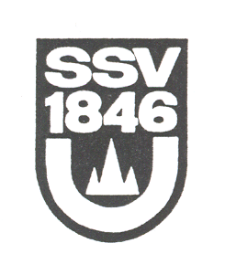 RechnungsjahrBeleg-Nr.Abteilung: Abteilung: Abteilung: Mannschaft: Mannschaft: Mannschaft: Mannschaft: Mannschaft: Wettkampf:	(Liga, Klasse)Wettkampf:	(Liga, Klasse)Wettkampf:	(Liga, Klasse)Wettkampf:	(Liga, Klasse)Wettkampf:	(Liga, Klasse)Wettkampf:	(Liga, Klasse)Wettkampf:	(Liga, Klasse)Wettkampf:	(Liga, Klasse)Auswärtiger Verein, Zielort: Auswärtiger Verein, Zielort: Auswärtiger Verein, Zielort: Auswärtiger Verein, Zielort: Auswärtiger Verein, Zielort: Auswärtiger Verein, Zielort: Auswärtiger Verein, Zielort: Auswärtiger Verein, Zielort: Datum:Datum: Abfahrt 	      Uhr Rückkehr	      Uhr Abfahrt 	      Uhr Rückkehr	      Uhr Beginn des Wettkampfes	      Uhr Ende des Wettkampfes	      Uhr Beginn des Wettkampfes	      Uhr Ende des Wettkampfes	      Uhr Beginn des Wettkampfes	      Uhr Ende des Wettkampfes	      Uhr Beginn des Wettkampfes	      Uhr Ende des Wettkampfes	      Uhr1.	FAHRKOSTEN (Ulm - Zielort - Ulm)1.	FAHRKOSTEN (Ulm - Zielort - Ulm)1.	FAHRKOSTEN (Ulm - Zielort - Ulm)1.	FAHRKOSTEN (Ulm - Zielort - Ulm)1.	FAHRKOSTEN (Ulm - Zielort - Ulm)1.	FAHRKOSTEN (Ulm - Zielort - Ulm)1.	FAHRKOSTEN (Ulm - Zielort - Ulm)1.	FAHRKOSTEN (Ulm - Zielort - Ulm)1.1mit privaten Fahrzeugenmit privaten Fahrzeugenmit privaten Fahrzeugenmit privaten Fahrzeugenmit privaten Fahrzeugenmit privaten Fahrzeugenmit privaten Fahrzeugen1.1Fahrer   Mitreisende   Mitreisende   MitreisendeFahrt-streckekm0,15 €jekmZuschuß/€1.11.11.11.11.1Summe2.Weitere Belege (bitte beifügen):Weitere Belege (bitte beifügen):Weitere Belege (bitte beifügen):Weitere Belege (bitte beifügen):Weitere Belege (bitte beifügen):Weitere Belege (bitte beifügen):2.2.2.2.	Gesamtsumme (1. und 2.):	Gesamtsumme (1. und 2.):	Gesamtsumme (1. und 2.):	Gesamtsumme (1. und 2.):	Gesamtsumme (1. und 2.):	Gesamtsumme (1. und 2.):3.Auszahlung (bitte ankreuzen)  in bar
  per Überweisung:	Name:	
	IBAN:	
	BIC:	
	Bank:	Auszahlung (bitte ankreuzen)  in bar
  per Überweisung:	Name:	
	IBAN:	
	BIC:	
	Bank:	Auszahlung (bitte ankreuzen)  in bar
  per Überweisung:	Name:	
	IBAN:	
	BIC:	
	Bank:	Auszahlung (bitte ankreuzen)  in bar
  per Überweisung:	Name:	
	IBAN:	
	BIC:	
	Bank:	Auszahlung (bitte ankreuzen)  in bar
  per Überweisung:	Name:	
	IBAN:	
	BIC:	
	Bank:	Auszahlung (bitte ankreuzen)  in bar
  per Überweisung:	Name:	
	IBAN:	
	BIC:	
	Bank:	Für die Richtigkeit der Abrechnung:
(Unterschrift Abrechnender)Nur vom Kassenwart auszufüllen!
GESAMTAUSGABEN	          €
	==========
Auszahlung in bar / per AnweisungFür die Richtigkeit: Ulm,	Abteilungsleiter 	Kassierer